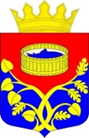 Ленинградская областьЛужский муниципальный районСовет депутатов Лужского муниципального районачетвертого созыва РЕШЕНИЕот 30 мая 2023 года  № 202Об инициативе по изменению границы муниципального образованияЛужский муниципальный район Ленинградской области, не влекущем отнесения территорий населённых пунктов  к территориям других муниципальных образованийРассмотрев проект текстового и графического описания границ муниципального образования Лужский муниципальный район Ленинградской области, руководствуясь частью 4 статьи 12 Федерального закона от 06 октября 2003 года №131-ФЗ «Об общих принципах местного самоуправления в Российской Федерации», совет депутатов Лужского муниципального района Ленинградской области РЕШИЛ: 1. Выразить согласие населения муниципального образования Лужский муниципальный район Ленинградской области на изменение границы Лужского муниципального района Ленинградской области, не влекущее отнесения территорий населённых пунктов к территориям других муниципальных образований. 2. Настоящее решение подлежит размещению на официальном сайте https://www.luga.ru и опубликованию в газете Лужская правда. 		3. Настоящее решение вступает в силу со дня подписания.Глава Лужского муниципального района,исполняющий полномочия председателясовета депутатов                                                                               А.В. Иванов